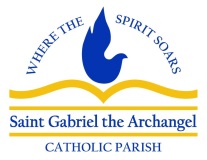 Administration Committee Minutes -March 19, 2019Time: 6 pm – 7:30 pmLocation: Ministry HouseAttendees:  Mark LaPierre, Kevin Lococo, Shelly Pierce (guest), Mark Frederick (guest), Maria Dawson, Louis Wantland, Marcia Brey, Amanda Wolz, Curt WhiteGeneral: (Group)Review Meeting Minutes; Call to Approve; Motion to Approve Matt, LouisMPB UpdateQuestions to Shelly:In a perfect world what are the requests for After School Care (ASE)?4 classrooms, 25 kids – 1st floorBardstown Road entrance with video doorbell/buzzerRR’s to be used only by ASE while kids are there1st floor is preferable due to parent pickup (if the child is not released directly to parent, extra staff is required to walk child downstairsCurrent conditions:39 kids upstairs in existing roomsThere is a 35 sf/child requirement in the classroomsRegularly, 50-60 kids are in ASE, but 123 are registered.  There are also older kids In summer careThere is one bathroom upstairs now.  A staff member has to block off the downstairs bathrooms when the kids are using them. (requirement is 1 toilet per 20 kids, can sub  urinal for ½ of the required toilets)Pre-K is at full capacity, so more kids will likely be using ASE in the futureCan’t mix Pre-K & school age kids for more than one hour per dayWe are licensed for the cafeteria, library, 7-8 Common area, and one K classroom.Doors must stay locked when kids are thereGoals for the futureDedicated space for ASE to boost enrollmentCreate reserved pickup parking spaces, even if only dedicated from 3pm-6pmNeeds 3000 sf currentlyFuture goal is 100 kids (3500 sf)Possible phasing – 2 rooms upstairs Phase 1, additional space downstairs Phase 2Question to answer:  Is the gym the best place for ASE long term? (Ideally space would be dedicated to ASE)New subcommittee will be formed to determine options for the ASE space/campus as a wholePossible locations:Loft 1&2MPB upstairs & downstairs7th & 8th grade common space (possibly create halls)Area behind the Parish Office (Cake Room)Current school music roomK Wing/postage stamp (knock down/build)Storage Options for the MPBPossibly store some items at St. Gabriel Park (white house)Purchase storage container and put at St. Gabriel Park, especially football gearPod costs ~$4700 for twoThey can typically be resold if it becomes unnecessary (usually at same value)St. Gabriel Park – MariaStill waiting on Archdiocese reviewWill begin interviews in next couple of weeksOverall Project ProcessIdentify needs/wantsAssess the scope/viability studySend to parish council to see if the project meets the strategic planIf so, it comes back to Admin Council to analyze costs, planning, quotes, etc.After above is complete, it is sent to Finance CouncilAfter Finance Council, it goes to ArchbishopIf Archbishop approves, it comes back to Admin Council to oversee (large project) or Mark L. to implement (small project/day-to-day)Confirm Next Meeting:   April 16 6-7:30 (Possibly meet in Loft 2) Opening Prayer:  Kevin Closing Prayer:  Gary